
1800 Bronson Blvd., Fennimore, WI 53809 | 608.822.3262 | Toll Free: 800.362.3322 | www.swtc.edu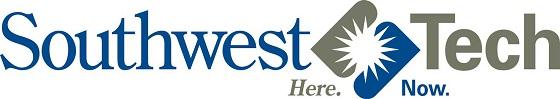 Emergency Telecommunications Pathway Certificate ProgramCourse CurriculumSemester 01   (Tuition: $2,210  Books: $200-$450)Semester 01   (Tuition: $2,210  Books: $200-$450)Semester 01   (Tuition: $2,210  Books: $200-$450)Course #Course TitleCredits10-504-107Criminal Investigation Application3Credits: 3 Lecture Hours: 36 Lab Hours: 36
In this course, the learner will describe the role evidence plays in criminal investigations and prosecutions; apply the steps for processing crime scenes; apply appropriate strategies to locate, handle, and package evidentiary items; document the crime scene; recognize the unique investigative issues for crimes against life; apply appropriate strategies to secure the scene, collect and preserve evidence, and investigate a death; recognize the dynamics of victimization; apply knowledge of the definitions and responsibilities for law enforcement; analyze the role of law enforcement in responding to domestic abuse; intervene and apply appropriate investigative strategies; respond to an officer-involved domestic violence incident; analyze the role of law enforcement in responding to sexual abuse; demonstrate investigative techniques in a simulated sexual assault case; and identify other resources that can assist in sexual assault cases.Credits: 3 Lecture Hours: 36 Lab Hours: 36
In this course, the learner will describe the role evidence plays in criminal investigations and prosecutions; apply the steps for processing crime scenes; apply appropriate strategies to locate, handle, and package evidentiary items; document the crime scene; recognize the unique investigative issues for crimes against life; apply appropriate strategies to secure the scene, collect and preserve evidence, and investigate a death; recognize the dynamics of victimization; apply knowledge of the definitions and responsibilities for law enforcement; analyze the role of law enforcement in responding to domestic abuse; intervene and apply appropriate investigative strategies; respond to an officer-involved domestic violence incident; analyze the role of law enforcement in responding to sexual abuse; demonstrate investigative techniques in a simulated sexual assault case; and identify other resources that can assist in sexual assault cases.Credits: 3 Lecture Hours: 36 Lab Hours: 36
In this course, the learner will describe the role evidence plays in criminal investigations and prosecutions; apply the steps for processing crime scenes; apply appropriate strategies to locate, handle, and package evidentiary items; document the crime scene; recognize the unique investigative issues for crimes against life; apply appropriate strategies to secure the scene, collect and preserve evidence, and investigate a death; recognize the dynamics of victimization; apply knowledge of the definitions and responsibilities for law enforcement; analyze the role of law enforcement in responding to domestic abuse; intervene and apply appropriate investigative strategies; respond to an officer-involved domestic violence incident; analyze the role of law enforcement in responding to sexual abuse; demonstrate investigative techniques in a simulated sexual assault case; and identify other resources that can assist in sexual assault cases.10-504-126Communication Principles for Emergency Services3Credits: 3 Lecture Hours: 36 Lab Hours: 36
In this course, students will learn how to write a wide variety of law enforcement reports to accurately and fairly convey necessary information for use by investigators, prosecutors, and the public. Students will discuss the role of communication and how to apply specific communication skills and the strategies in a variety of simulated situations. Principles, guidelines, and techniques for law enforcement response to persons with possible mental disorders, alcohol or drug problems, dementia disorders, and/or developmental disabilities will be investigated. Students will practice the basics of presenting effective court testimony and will have the opportunity to practice giving testimony based on a report they have previously written. Students will learn techniques and procedures necessary to interview or interrogate a variety of individuals, including adult and juvenile witnesses, suspects, and victims.Credits: 3 Lecture Hours: 36 Lab Hours: 36
In this course, students will learn how to write a wide variety of law enforcement reports to accurately and fairly convey necessary information for use by investigators, prosecutors, and the public. Students will discuss the role of communication and how to apply specific communication skills and the strategies in a variety of simulated situations. Principles, guidelines, and techniques for law enforcement response to persons with possible mental disorders, alcohol or drug problems, dementia disorders, and/or developmental disabilities will be investigated. Students will practice the basics of presenting effective court testimony and will have the opportunity to practice giving testimony based on a report they have previously written. Students will learn techniques and procedures necessary to interview or interrogate a variety of individuals, including adult and juvenile witnesses, suspects, and victims.Credits: 3 Lecture Hours: 36 Lab Hours: 36
In this course, students will learn how to write a wide variety of law enforcement reports to accurately and fairly convey necessary information for use by investigators, prosecutors, and the public. Students will discuss the role of communication and how to apply specific communication skills and the strategies in a variety of simulated situations. Principles, guidelines, and techniques for law enforcement response to persons with possible mental disorders, alcohol or drug problems, dementia disorders, and/or developmental disabilities will be investigated. Students will practice the basics of presenting effective court testimony and will have the opportunity to practice giving testimony based on a report they have previously written. Students will learn techniques and procedures necessary to interview or interrogate a variety of individuals, including adult and juvenile witnesses, suspects, and victims.10-504-134Emergency Telecommunicator2Credits: 2 Lecture Hours: 18 Lab Hours: 36
Based on standards and guidelines developed by the International Academies of Emergency Dispatch, we will discuss issues relevant to one and two person communications centers and provide tips and recommendations on how to be a better call taker and dispatcher. Topics covered: • Telecommunication Essentials/Roles and Responsibilities • Call Management • Proper Call Classification/Coding • Legal Considerations • Dispatch Stress This is a National Certification.Credits: 2 Lecture Hours: 18 Lab Hours: 36
Based on standards and guidelines developed by the International Academies of Emergency Dispatch, we will discuss issues relevant to one and two person communications centers and provide tips and recommendations on how to be a better call taker and dispatcher. Topics covered: • Telecommunication Essentials/Roles and Responsibilities • Call Management • Proper Call Classification/Coding • Legal Considerations • Dispatch Stress This is a National Certification.Credits: 2 Lecture Hours: 18 Lab Hours: 36
Based on standards and guidelines developed by the International Academies of Emergency Dispatch, we will discuss issues relevant to one and two person communications centers and provide tips and recommendations on how to be a better call taker and dispatcher. Topics covered: • Telecommunication Essentials/Roles and Responsibilities • Call Management • Proper Call Classification/Coding • Legal Considerations • Dispatch Stress This is a National Certification.10-504-152Security Operations3Credits: 3 Lecture Hours: 18 Lab Hours: 54
In this course, students will explore the various topics related to the security field. Such exploration will include reviewing security roles in our society; exploring the essential functions of security operations; discussing the critical functions of security management; understanding the various security applications and challenges; and examining future trends and challenges related to the security fields. In this course, students will also have the opportunity to apply various methods in practical exercises.Credits: 3 Lecture Hours: 18 Lab Hours: 54
In this course, students will explore the various topics related to the security field. Such exploration will include reviewing security roles in our society; exploring the essential functions of security operations; discussing the critical functions of security management; understanding the various security applications and challenges; and examining future trends and challenges related to the security fields. In this course, students will also have the opportunity to apply various methods in practical exercises.Credits: 3 Lecture Hours: 18 Lab Hours: 54
In this course, students will explore the various topics related to the security field. Such exploration will include reviewing security roles in our society; exploring the essential functions of security operations; discussing the critical functions of security management; understanding the various security applications and challenges; and examining future trends and challenges related to the security fields. In this course, students will also have the opportunity to apply various methods in practical exercises.10-504-153Report Writing for Emergency Services3Credits: 3 Lecture Hours: 54
In this course, the learner will explain the context of report writing, take effective field notes, organize information in reports, write narratives, describe what information should be included in certain types of reports, prepare for court, describe how to be an effective witness, and testify as a witness in court.Credits: 3 Lecture Hours: 54
In this course, the learner will explain the context of report writing, take effective field notes, organize information in reports, write narratives, describe what information should be included in certain types of reports, prepare for court, describe how to be an effective witness, and testify as a witness in court.Credits: 3 Lecture Hours: 54
In this course, the learner will explain the context of report writing, take effective field notes, organize information in reports, write narratives, describe what information should be included in certain types of reports, prepare for court, describe how to be an effective witness, and testify as a witness in court.14Total Credits: 14Total Credits: 14Total Credits: 14Estimated Total Tuition: $2,210Estimated Total Tuition: $2,210Estimated Total Tuition: $2,210